Lampiran 1. Bagan Alir Pembuatan Tepung Jagung Termodifikasi 		Dicuci beras jagung hingga bersih Dimasukkan kedalam wadah Difermentasi dengan bakteri Lactobacillus Casei 3ml/1kg sampel, direndam dengan air suling hingga beras jagung terendam. 	Fermentasi dilakukan optimasi waktu 48 jam dan 72 jam 		Dikeringkan di oven selama                                   72 jam suhu 55ºC                               Diblender beras jagung yang telah di keringkan hingga                                menjadi tepung kasar, kemudian                                 Diayak menggunakan mesh 40 Lampiran 2 . Bagan Alir Penetapan Kadar Protein (Formol)                                                                                Ditimbang 1 gr sampel                                                                                 Dimasukkan kedalam Beaker                                                                                Glass, ditambahkan 10 ml                                                                                Aquadest, aduk homogen   	                                                                 Sampel yang telah larut                                                                               dimasukkan kedalam erlenmeyer	Ditambahkan 20 ml aquadest, 0,4 ml kalium oksalat dan 2-3 tetes fenolftalein 	Dititrasi dengan NaOH 0,1 N hingga menjadi warna merah muda 	Ditambahkan 2 ml Formaldehid 40 % dan  2-3 tetes fenolftalein  	Dititrasi kembali dengan NaOH 0,1N hingga merah muda, catat volume Lampiran 3. Bagan Alir Penetapan Kadar Air Ditimbang Bobot botoltimbang sebelum dioven Dimasukkan ke oven suhu 105ºC selam 30 menit , kemudian desikator 15 menit, kemudian ditimbang 	Dilakukan hingga bobot tetap 				     Ditimbang 2 gr kemudian masukkan kedalam				     botol timbang                                                       Dioven selama 3 jam dengan suhu 105ºC                                                      Dimasukkan desikator 15 menit , kemudian                                                      Timbang, lakukan hingga bobot tetap. Lampiran 4 . Bagan Alir Penetapan Kadar Abu 	ditimbang cawan krus  sebelum dioven 	dimasukkan ke oven suhu 105ºC selam 30 menit , kemudian desikator 15 menit, kemudian ditimbang 	Dilakukan hingga bobot  tetap 	Ditimbang 2 gr sampel masukkan ke cawan krus 	Dimasukkan ke tanur suhu 550ºC hingga menjadi abu 	Dimasukkan kedalam desikator 15 menit kemudian timbang Lampiran 5. Hasil Identifikasi Herbarium Medanese 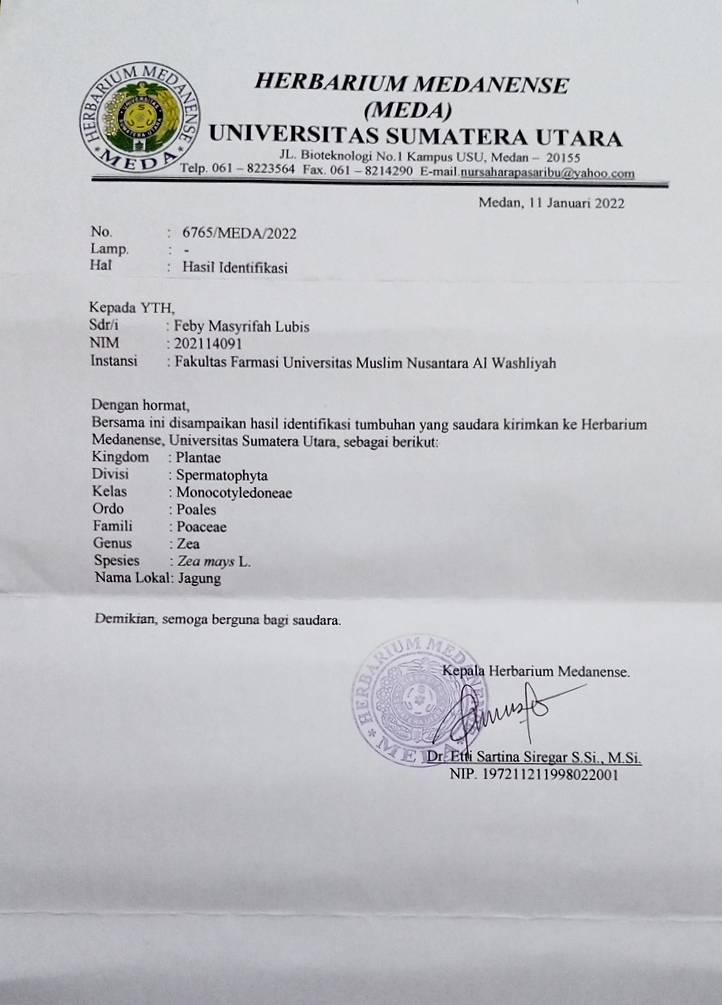 Lampiran 6. Hasil Identifikasi Bakteri Lactobacillus casei 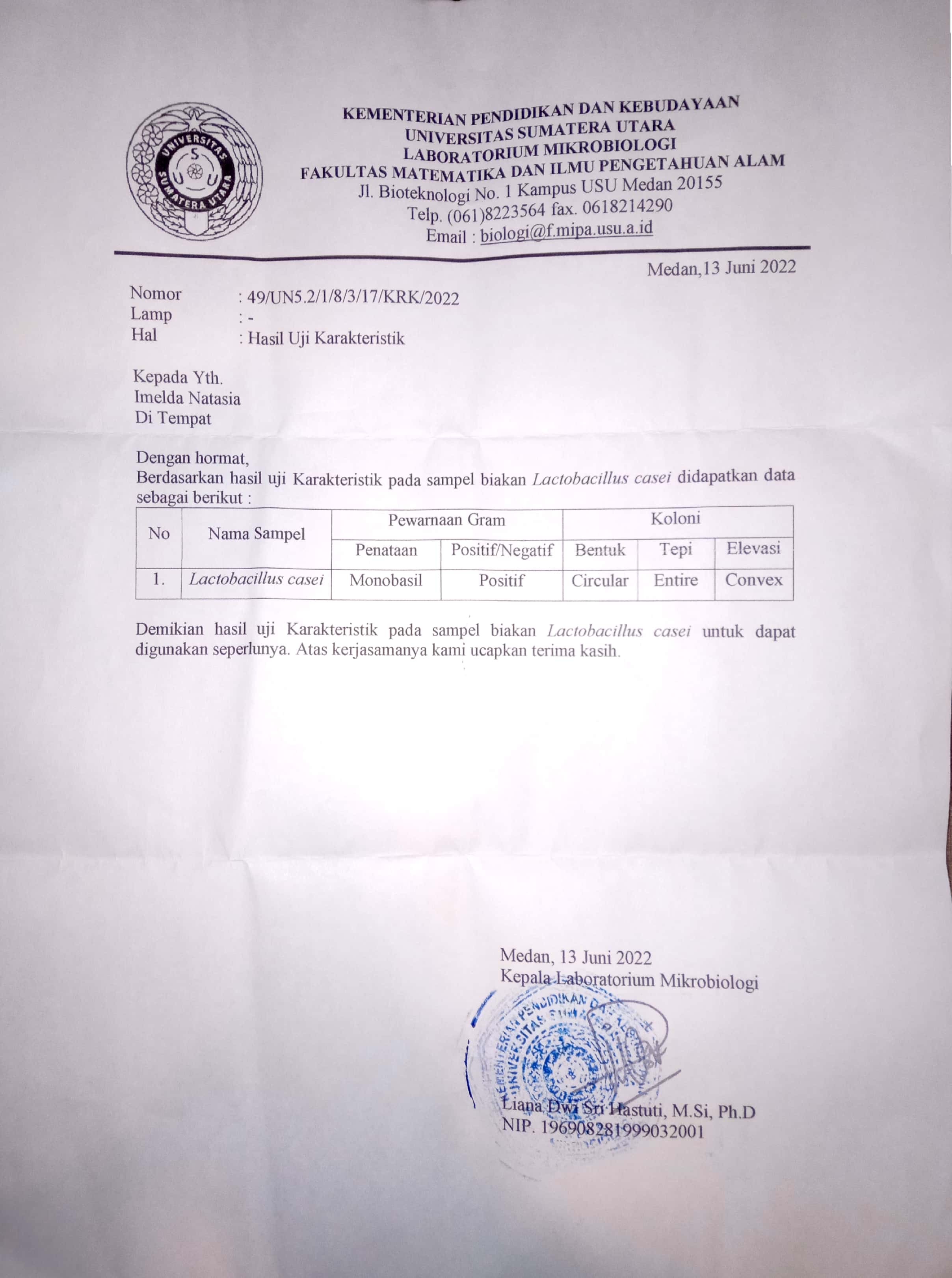 Lampiran 7. Syarat Mutu Tepung Mocaf SNI  Tepung Mocaf ( SNI 7622:2011).Lampiran 7. Syarat Mutu Tepung Mocaf (SNI 7622:2011)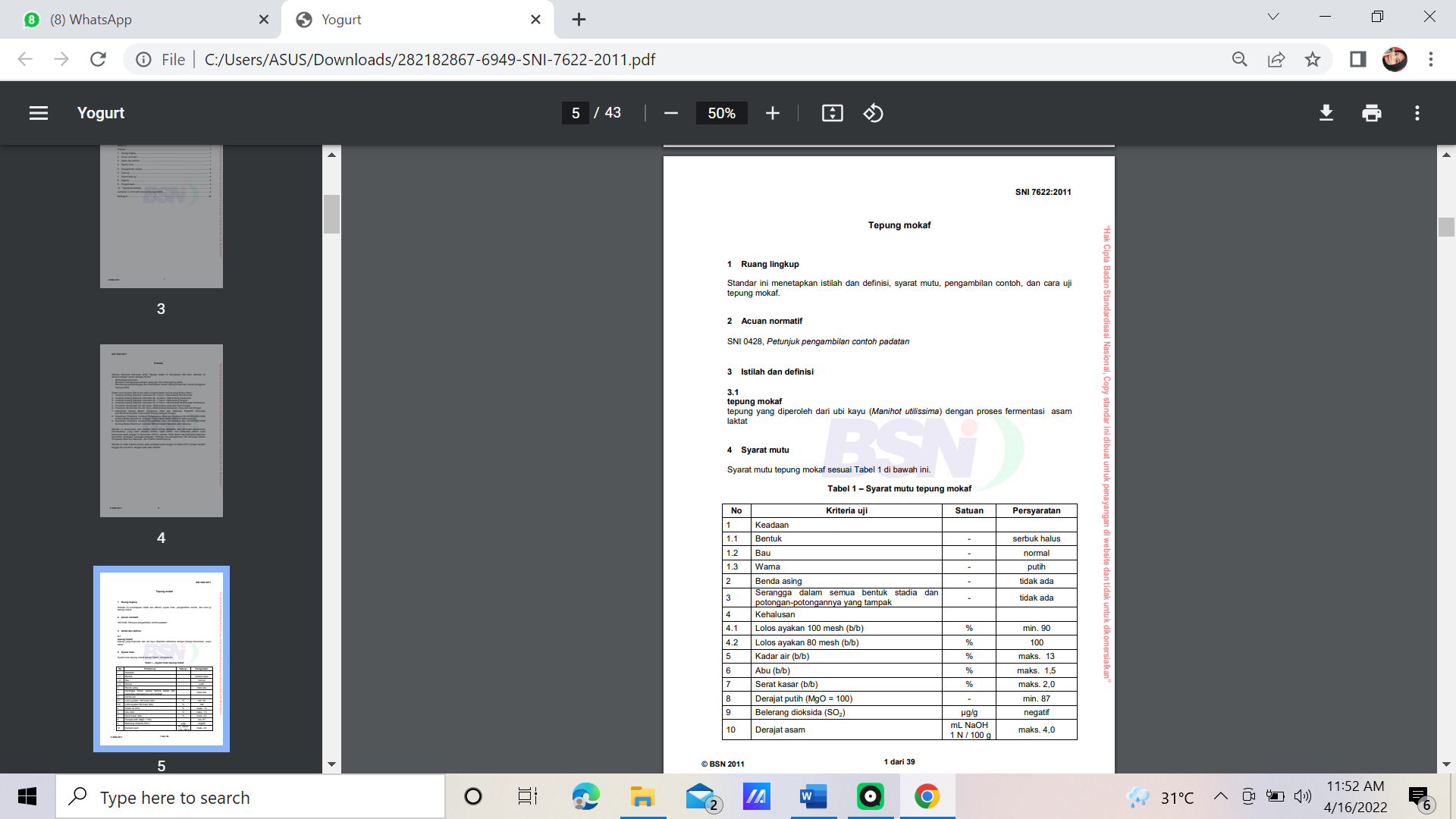 Lampiran 8 . Pembuatan Tepung Jagung Termodifikasi 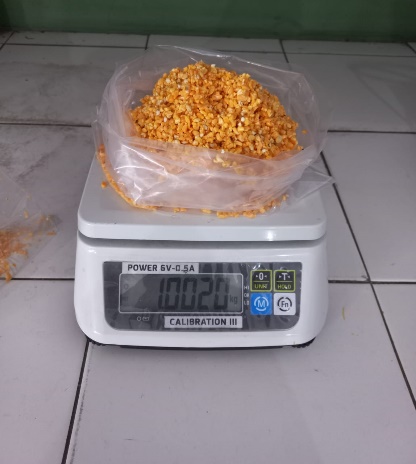 				   Sampel Jagung 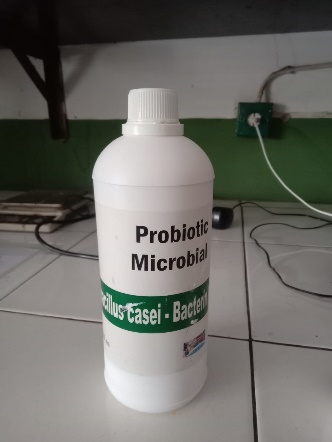 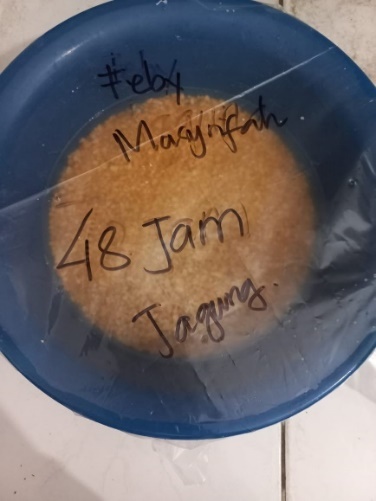        Fermentasi   menggunakan                   Bakteri  Lactobacillus casei  	Lampiran 8. (Lanjutan)Pengeringan Jagung setelah Fermentasi 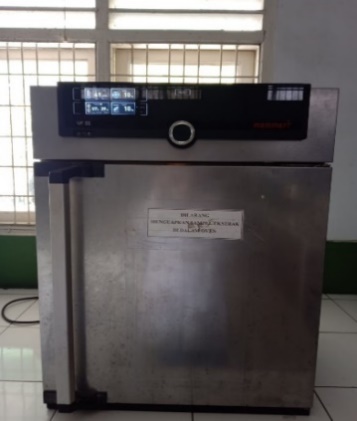 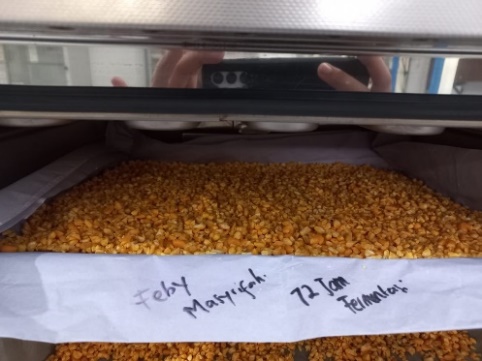 Sampel di keringkan menggunakan                               oven 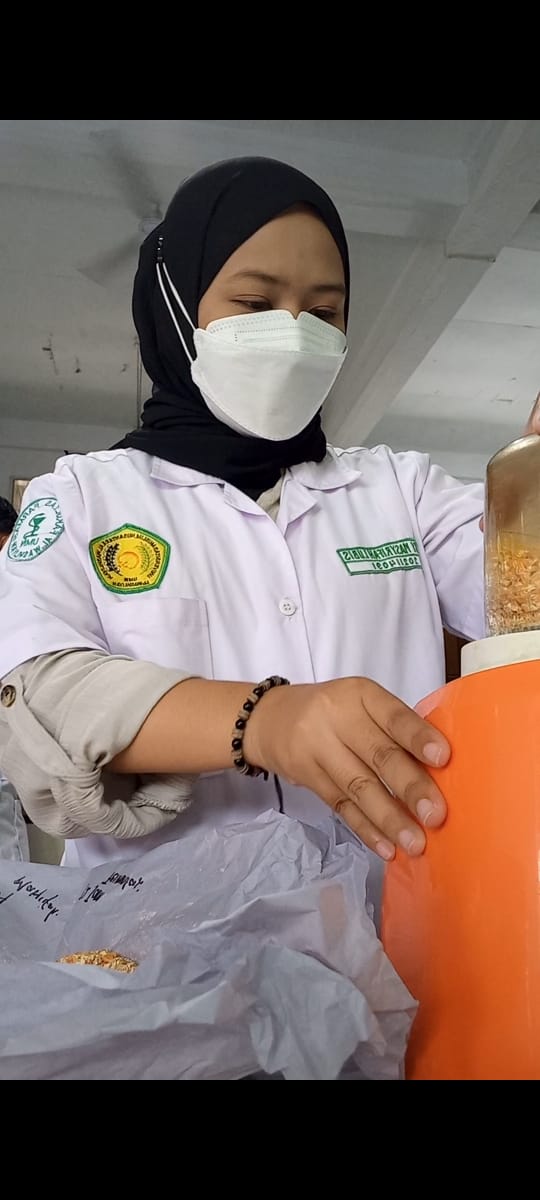 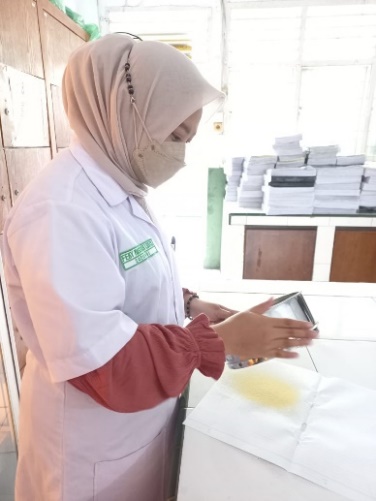  Penggilingan Tepung		                               Pengayakan Tepung Lampiran 8. (Lanjutan)Hasil Tepung Jagung, Tepung Jagung Termodfikasi fermentasi 48 jam , Tepung Jagung termodifikasi fermentasi 72 jam. 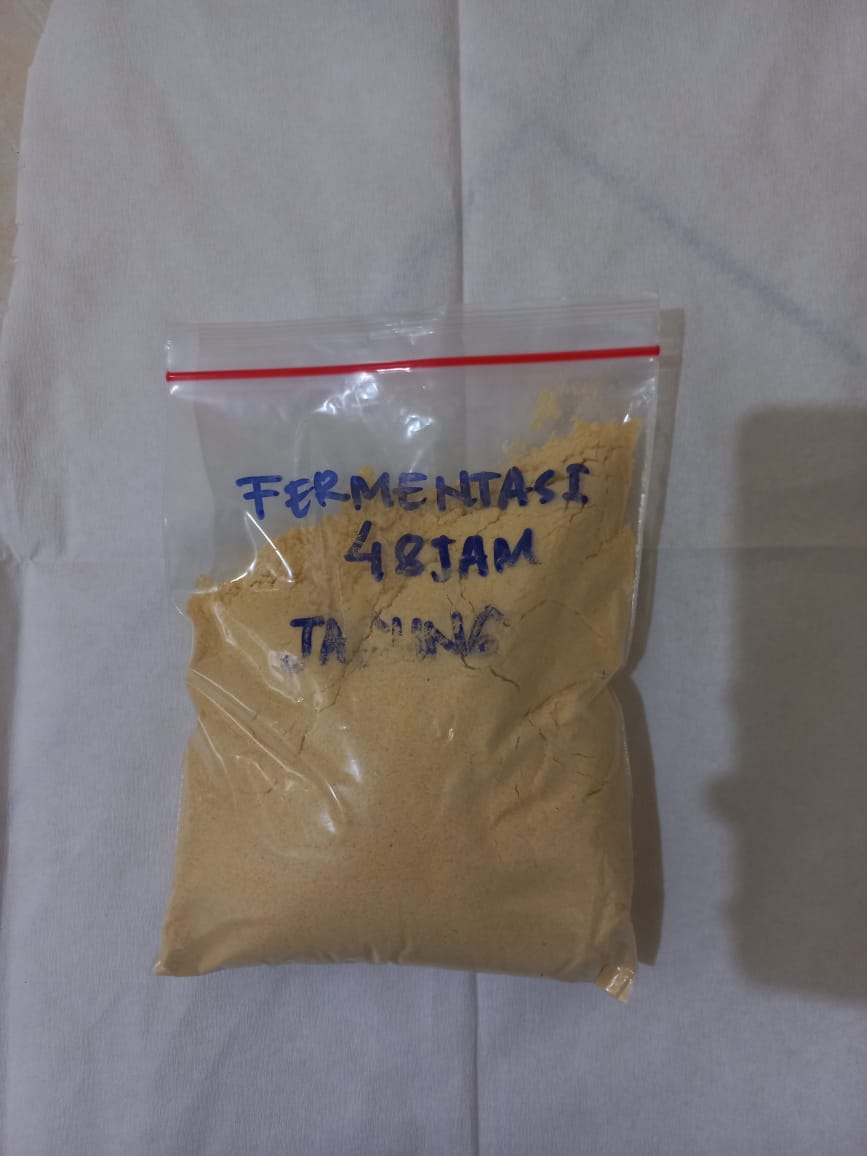 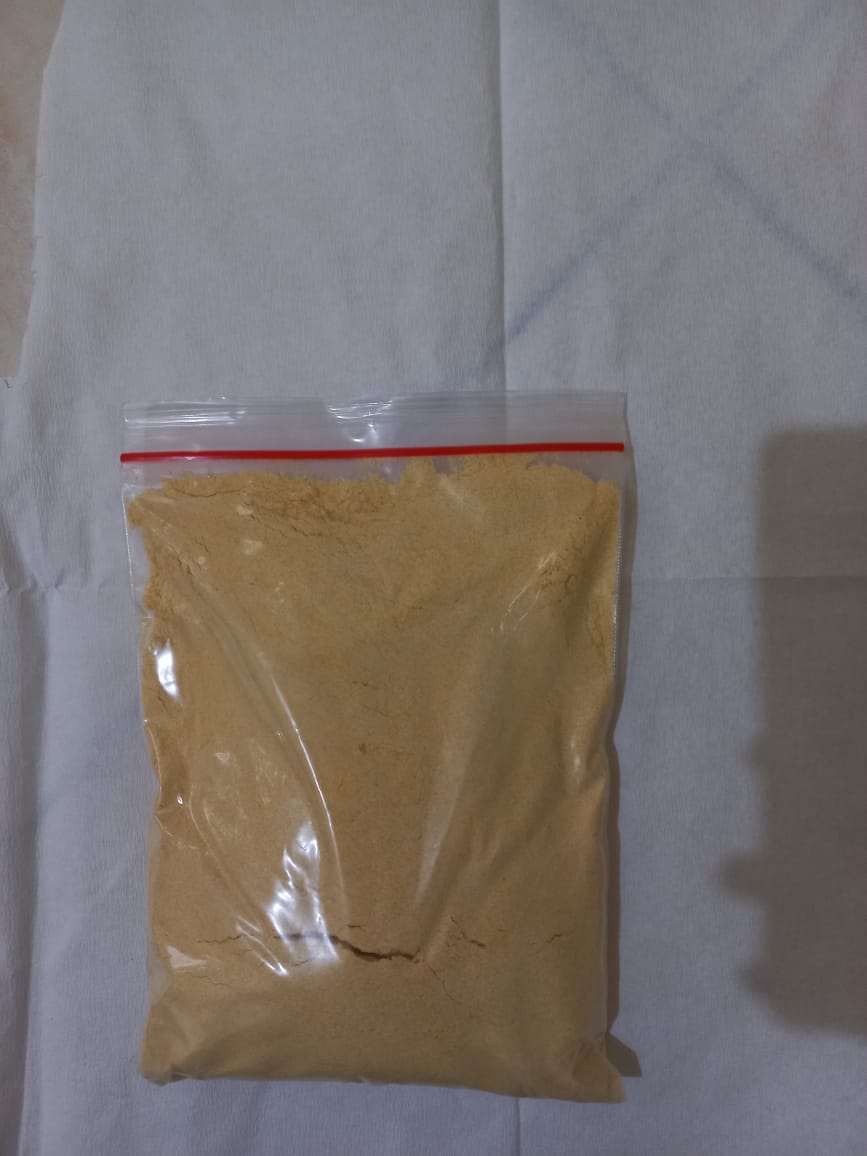             Tepung Jagung	     Tepung Jagung Termodifikasi Fermentasi 48 jam 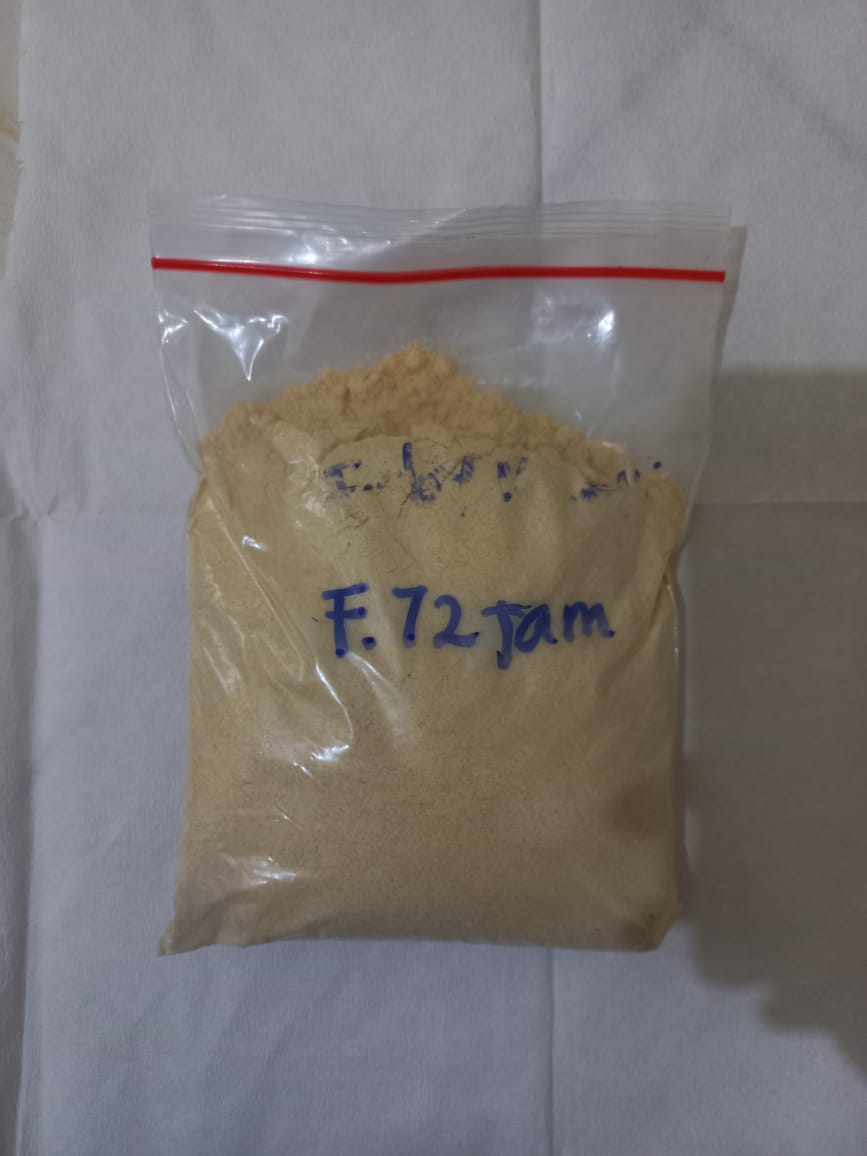                 Tepung Jagung Termodifikasi Fermentasi 72 jam Lampiran 9. Pengujian Kadar Protein, Kadar Air, dan Kadar Abu Pengujian Kadar Protein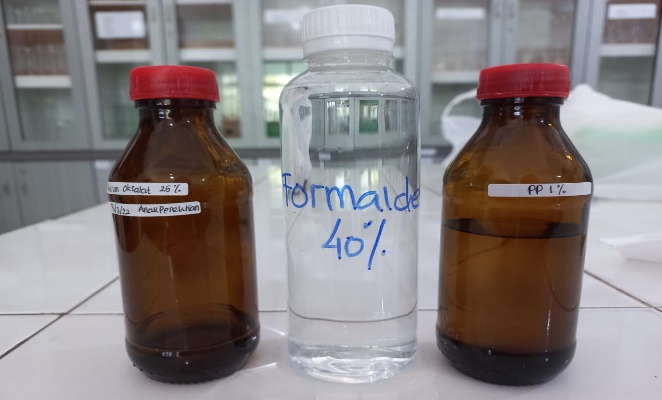 Bahan Uji Kadar Protein 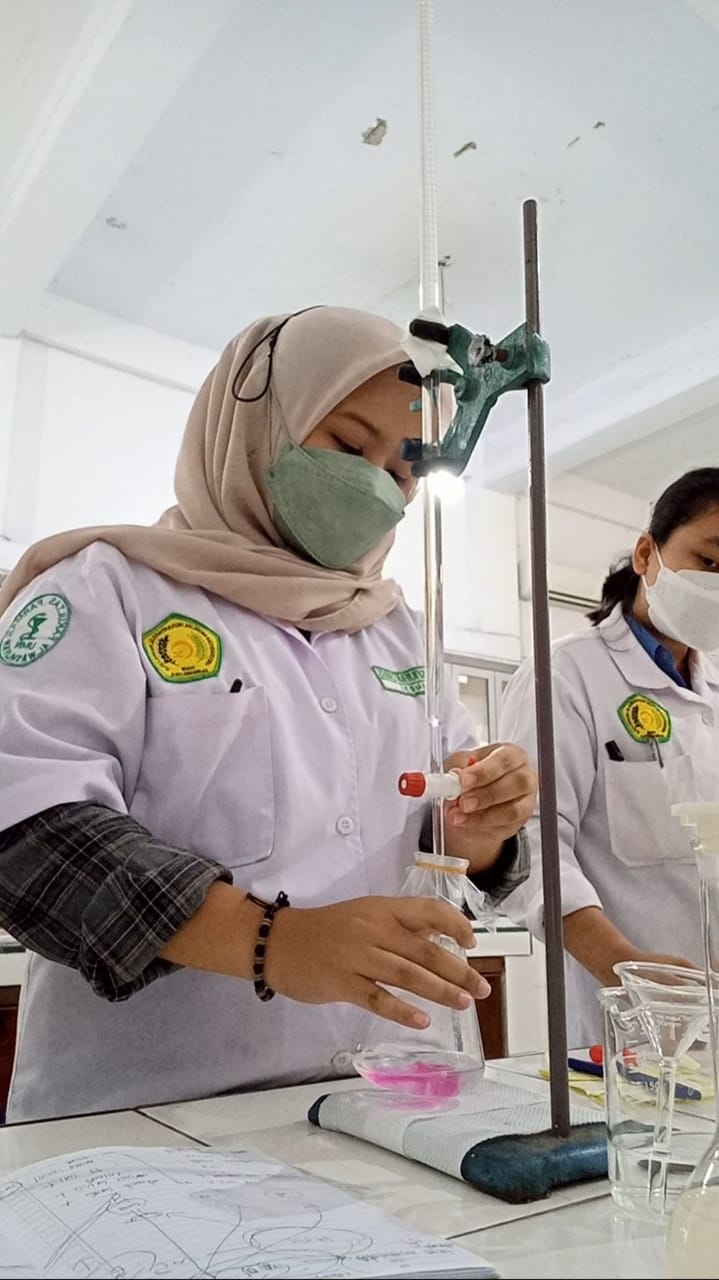  Pengujian Kadar Protein dengan Metode Formol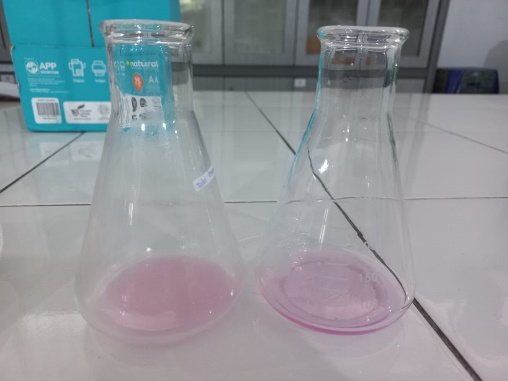                                 Blanko Lampiran 9. (Lanjutan) 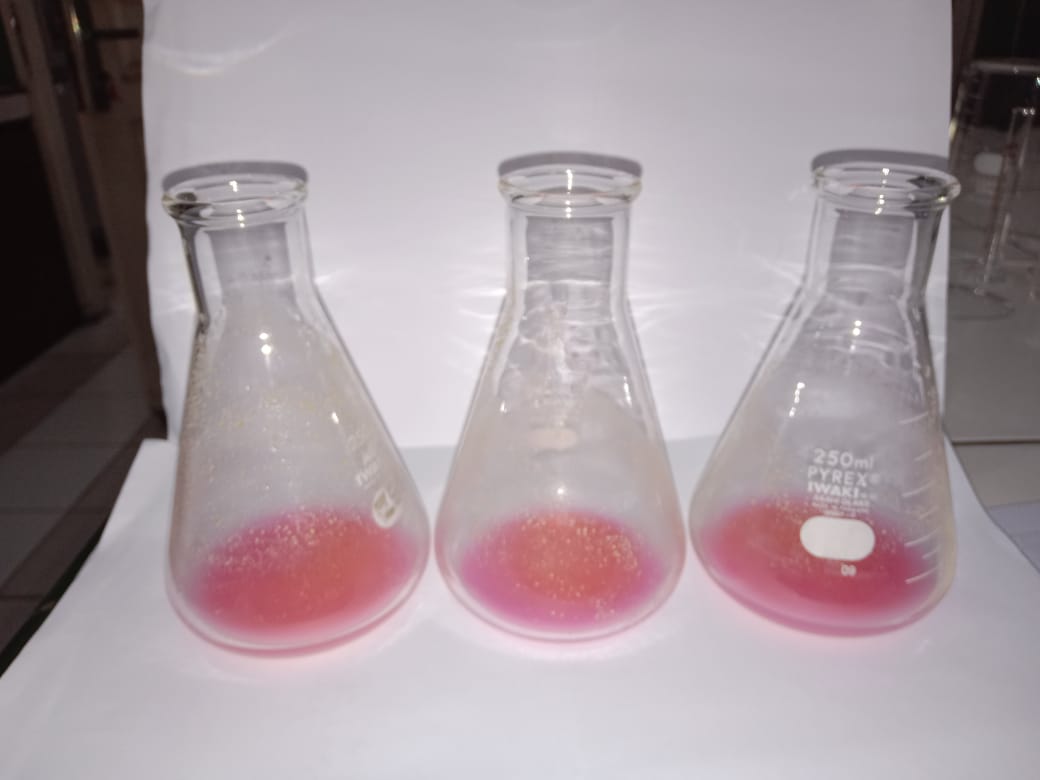                       Tepung Jagung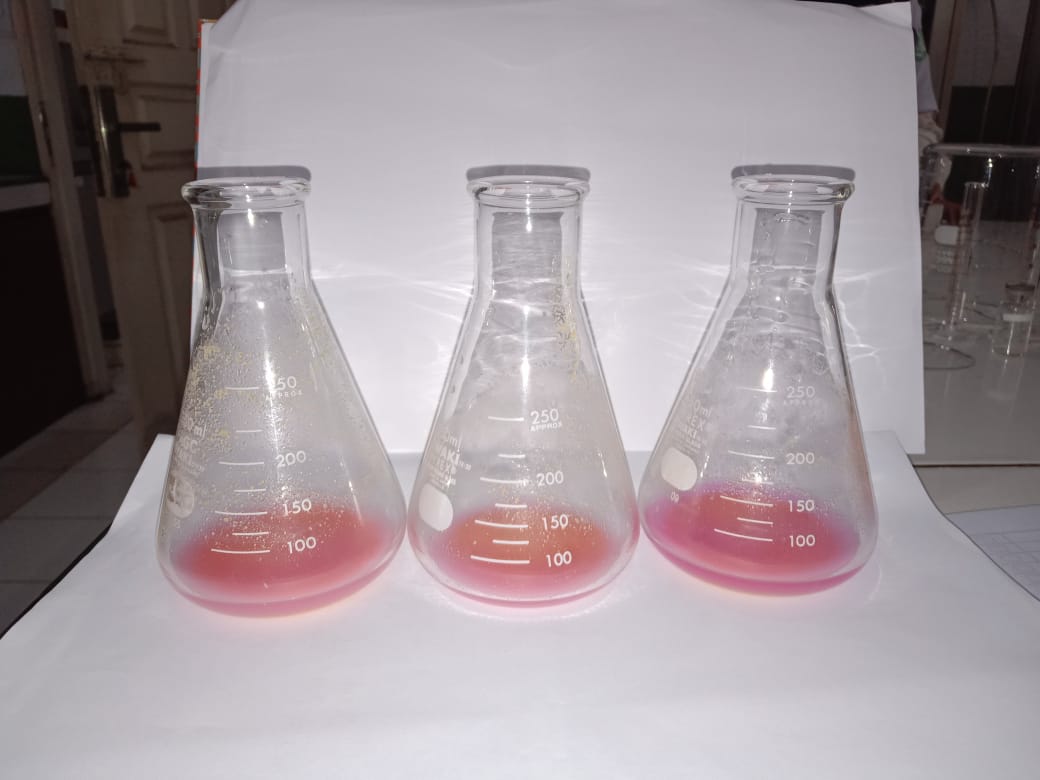  Tepung Jagung Termodifikasi Fermentasi 48 jam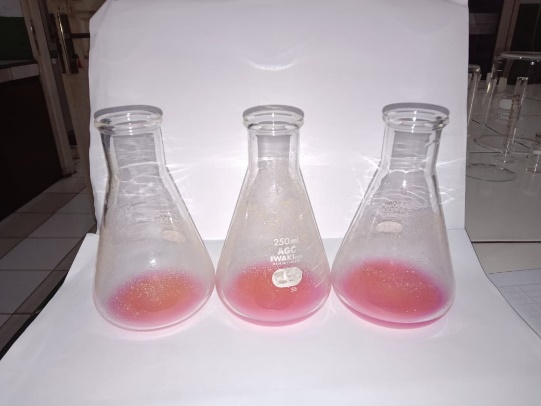  Tepung Jagung Termodifikasi  Fermentasi 72 jam Lampiran 9. (Lanjutan)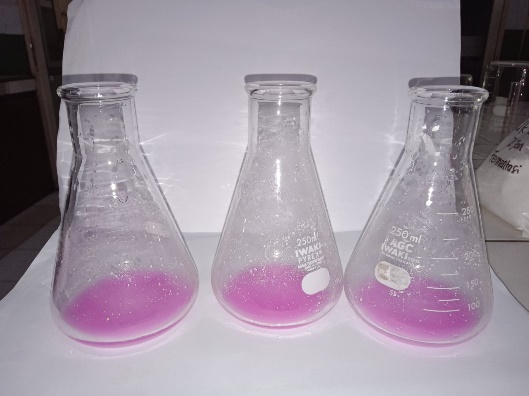        Tepung MocafLampiran 9. (Lanjutan)Pengujian Kadar Air 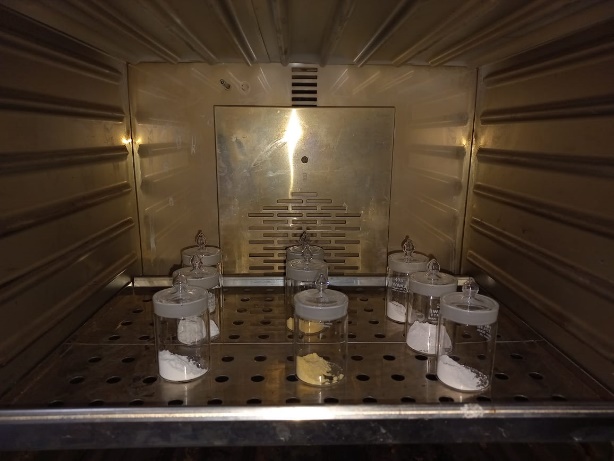                       Pengujian Kadar Air Metode Gravimetri 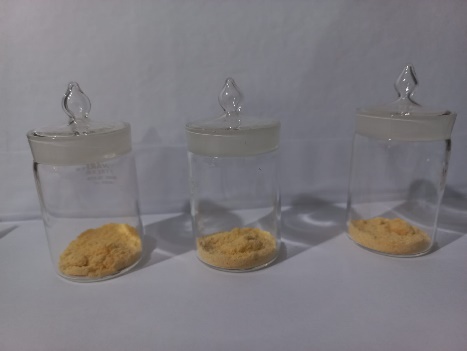                                                      Tepung Jagung  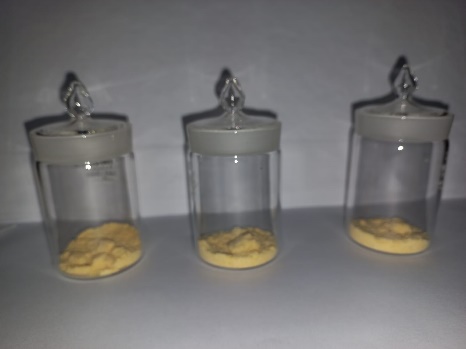               Tepung Jagung Termodifikasi Fermentasi 72 JamLampiran 9. (Lanjutan)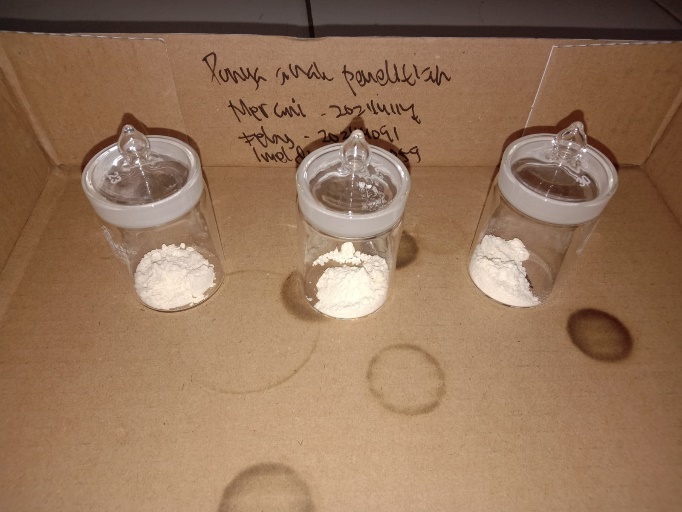                    Tepung MocafLampiran 9. (Lanjutan)Pengujian Kadar Abu 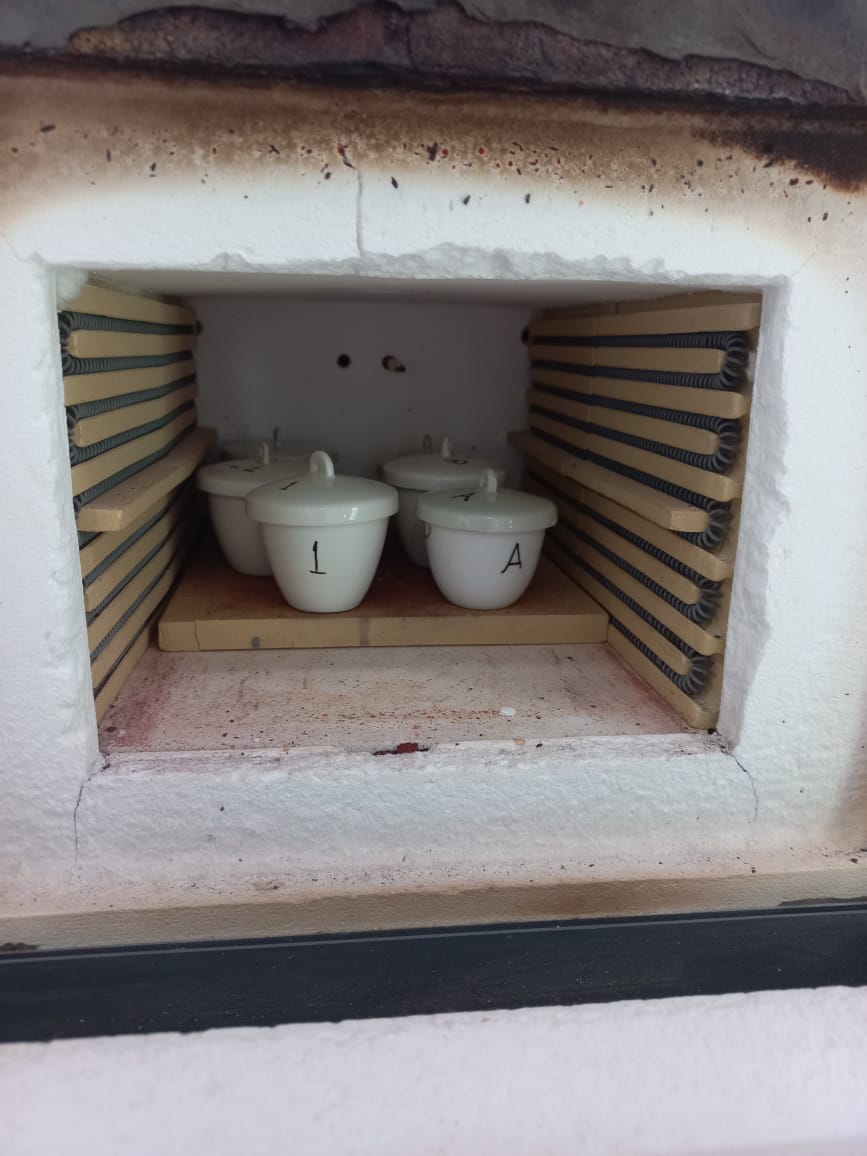                              Pengujian Kadar Abu dengan Tanur 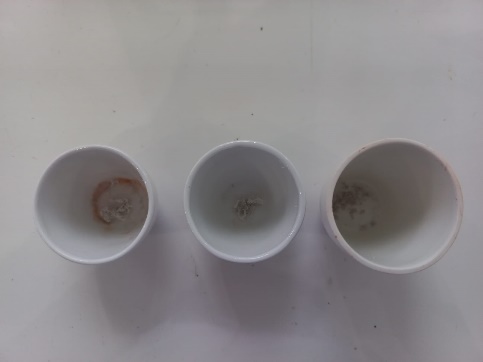           Tepung Jagung  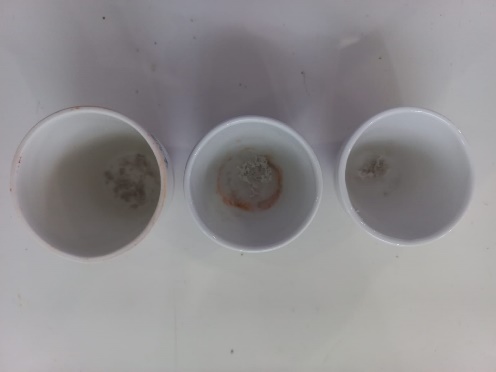                               Tepung Jagung Termodifikasi Fermentasi 72 JamLampiran 9. (Lanjutan)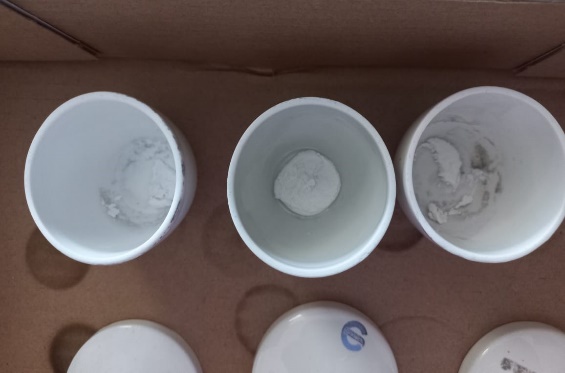              Tepung Mocaf                                    Lampiran 10. Perhitungan Kadar Protein  × 100 %Tepung Mocaf  × 100 %= 2,17 % × 100 %= 2,15 % × 100 %= 2,20 %Rata-rata =  × 100 %	          = 2,17 %Tepung Jagung  × 100 %= 1,41 % × 100 %= 1,39 % × 100 %= 1,32 %Rata-rata =  × 100 % = 1,37 %  Lampiran 10. (Lanjutan)Tepung Jagung Termodifikasi Fermentasi 48 Jam  × 100 %= 2,24 % × 100 %= 2,17 % × 100 %= 2,20 %Rata-rata =  × 100 %  = 2,21 %Tepung Jagung Termodifikasi Fermentasi 72 Jam   × 100 %= 2,34 % × 100 %= 2,30 % × 100 % = 2,27 %Rata-rata =  × 100 %           = 2,30 %Lampiran 11. Perhitungan Kadar Air Tepung Mocaf Botol Timbang IBobot botol timbang kosong sebelum dioven   = 39,3641 gBobot botol timbang kosong sesudah dioven 1 = 39,3621 gBobot botol timbang kosong sesudah dioven 2 = 39,3616 gBobot botol timbang kosong sesudah dioven 3 = 39,3611 g = 39,3616 g Sampel + Botol timbang sebelum dioven      	 = 41,3727 gSampel + Botol timbang setelah dioven 3 jam      = 41,1447 gSampel + Botol timbang setelah dioven 30 menit = 41,1442 g Sampel + Botol timbang setelah dioven 30 menit = 41, 1437 g = 41,1442 g  × 100 % = 11,36%Botol Timbang IIBobot botol timbang kosong sebelum dioven   = 36,4716 gBobot botol timbang kosong sesudah dioven 1 = 36,4697 gBobot botol timbang kosong sesudah dioven 2 = 36,4692 gBobot botol timbang kosong sesudah dioven 3 = 36,4687 g = 36,4692 gLampiran 11. (Lanjutan)   Sampel + Botol timbang sebelum dioven             = 38,4851 gSampel + Botol timbang setelah dioven 3 jam      = 38,2580 gSampel + Botol timbang setelah dioven 30 menit = 38,2575 g Sampel + Botol timbang setelah dioven 30 menit = 38,2570 g = 38,2575 g × 100 % = 11,29 %Botol Timbang IIIBobot botol timbang kosong sebelum dioven   = 37,3634 gBobot botol timbang kosong sesudah dioven 1 = 37,3617 gBobot botol timbang kosong sesudah dioven 2 = 37,3612 gBobot botol timbang kosong sesudah dioven 3 = 37,3607 g = 37,3612 g   Sampel + Botol timbang sebelum dioven             = 39,3794 gSampel + Botol timbang setelah dioven 3 jam      = 39,1519 gSampel + Botol timbang setelah dioven 30 menit = 39,1514 g Sampel + Botol timbang setelah dioven 30 menit = 39,1509 g = 39,1514 g × 100 % = 11,29 %Lampiran 11. (Lanjutan)Rata-rata =  = 11,31 %Tepung Jagung Botol Timbang IBobot botol timbang kosong sebelum dioven   = 22,7241gBobot botol timbang kosong sesudah dioven 1 = 22,7232 gBobot botol timbang kosong sesudah dioven 2 = 22,7227 gBobot botol timbang kosong sesudah dioven 3 = 22,7223 g = 22,7227 gSampel + Botol timbang sebelum dioven              = 24,7424 gSampel + Botol timbang setelah dioven 3 jam      = 24,5967 gSampel + Botol timbang setelah dioven 30 menit = 24,5962 g Sampel + Botol timbang setelah dioven 30 menit = 24,5961 g = 24,5963 g  × 100 % = 7,23 %Botol Timbang IIBobot botol timbang kosong sebelum dioven   = 21,8870 gBobot botol timbang kosong sesudah dioven 1 = 21,8862 gBobot botol timbang kosong sesudah dioven 2 = 21,8859 gBobot botol timbang kosong sesudah dioven 3 = 21,8856 gLampiran 11. (Lanjutan) = 21,8859 gSampel + Botol timbang sebelum dioven              = 23,8875 gSampel + Botol timbang setelah dioven 3 jam      = 23,7426 gSampel + Botol timbang setelah dioven 30 menit = 23,7421 g Sampel + Botol timbang setelah dioven 30 menit = 23,7425 g = 23,7424 g × 100 % = 7,24 %Botol Timbang IIIBobot botol timbang kosong sebelum dioven   = 22,5900 gBobot botol timbang kosong sesudah dioven 1 = 22,5891 gBobot botol timbang kosong sesudah dioven 2 = 22,5888 gBobot botol timbang kosong sesudah dioven 3 = 22,5886 g = 22,5888 gSampel + Botol timbang sebelum dioven              = 24,5984 gSampel + Botol timbang setelah dioven 3 jam      = 24,4537 gSampel + Botol timbang setelah dioven 30 menit = 24,4532 g Sampel + Botol timbang setelah dioven 30 menit = 24,4529 g = 24,4532 g × 100 %= 7,22 %Rata-rata =  = 7,23 %Tepung Jagung Termodifikasi Fermentasi 72 Jam Botol Timbang IBobot botol timbang kosong sebelum dioven   = 38,5764 gBobot botol timbang kosong sesudah dioven 1 = 38,5757 gBobot botol timbang kosong sesudah dioven 2 = 38,5752 gBobot botol timbang kosong sesudah dioven 3 = 38,5750 g = 38,5753 gSampel + Botol timbang sebelum dioven              = 40,5816 gSampel + Botol timbang setelah dioven 3 jam      = 40,4134 gSampel + Botol timbang setelah dioven 30 menit = 40,4129 g Sampel + Botol timbang setelah dioven 30 menit = 40,4125 g = 40,4129 g × 100 %= 8,40 %Lampiran 11. (Lanjutan)Botol Timbang IIBobot botol timbang kosong sebelum dioven         = 36,6132 gBobot botol timbang kosong sesudah dioven 1       = 36,6125 gBobot botol timbang kosong sesudah dioven 2       = 36,6121 gBobot botol timbang kosong sesudah dioven 3       = 36,6118 g = 36,6121 gSampel + Botol timbang sebelum dioven              = 38,6202 gSampel + Botol timbang setelah dioven 3 jam      = 38,4452 gSampel + Botol timbang setelah dioven 30 menit = 38,4448 g Sampel + Botol timbang setelah dioven 30 menit = 38,4445 g = 38,4448 g × 100 %= 8,73 %Botol Timbang IIIBobot botol timbang kosong sebelum dioven   = 35,7521 gBobot botol timbang kosong sesudah dioven 1 = 35,7512 gBobot botol timbang kosong sesudah dioven 2 = 35,7508 gBobot botol timbang kosong sesudah dioven 3 = 35,7505 g = 35,7508 gLampiran 11. (Lanjutan)Sampel + Botol timbang sebelum dioven             = 37,7559 gSampel + Botol timbang setelah dioven 3 jam      = 37,5936 gSampel + Botol timbang setelah dioven 30 menit = 37,5930 g Sampel + Botol timbang setelah dioven 30 menit = 37,5926 g = 37,5930 g × 100 % = 8,12 %Rata-rata =      = 8,41 %Lampiran 12.  Perhitungan Pengujian Kadar Abu  Tepung Mocaf Cawan ICawan kosong sebelum dioven   = 63,3729 gCawan kosong sesudah dioven 1 = 63,3706 gCawan kosong sesudah dioven 2 = 63,3689 g Cawan kosong sesudah dioven 3 = 63, 3684 g       = 63,3693 gBerat Sampel sebelum jadi abu    = 2,0160 gBerat Sampel setelah jadi abu      = 63,3941 g  × 100 % = 1,23 %Cawan IICawan kosong sebelum dioven   = 67,8472 gCawan kosong sesudah dioven 1 = 67,8454 gCawan kosong sesudah dioven 2 = 67,8433 g Cawan kosong sesudah dioven 3 = 67,8428 g  = 67,8438 gBerat Sampel sebelum jadi abu = 2,0155 gBerat Sampel setelah jadi abu   = 67,8638 g  × 100 %  = 0,99 %Lampiran 12. (Lanjutan)Cawan IIICawan kosong sebelum dioven   = 68,2614 gCawan kosong sesudah dioven 1 = 68,2599 gCawan kosong sesudah dioven 2 = 68,2573 g Cawan kosong sesudah dioven 3 = 68,2568 g  = 68,2580 gBerat Sampel sebelum jadi abu    = 2,0121  gBerat Sampel setelah jadi abu      = 68,2818 g  × 100 % = 1,18 %Rata-rata =  = 1,13 %Tepung Jagung Cawan ICawan kosong sebelum dioven   = 34,9984 gCawan kosong sesudah dioven 1 = 34,9941 gCawan kosong sesudah dioven 2 = 34,9936 g Cawan kosong sesudah dioven 3 = 34,9932 g  = 34,9936 gBerat Sampel sebelum jadi abu   = 2,0042   gBerat Sampel setelah jadi abu      = 35,0012 g Lampiran 12. (Lanjutan) × 100 % = 0,37 %Cawan IICawan kosong sebelum dioven   = 35,6291 gCawan kosong sesudah dioven 1 = 35,6285 gCawan kosong sesudah dioven 2 = 35,6281 g Cawan kosong sesudah dioven 3 = 35,6279 g  = 35,6281 gBerat Sampel sebelum jadi abu    = 2,0053  gBerat Sampel setelah jadi abu      = 35,6359 g  × 100 % = 0,38 %Cawan IIICawan kosong sebelum dioven   = 34,8187 gCawan kosong sesudah dioven 1 = 34,8179 gCawan kosong sesudah dioven 2 = 34,8174 g Cawan kosong sesudah dioven 3 = 34,8171 g  = 34,8174 gBerat Sampel sebelum jadi abu    = 2,0033  gBerat Sampel setelah jadi abu      = 34,8247 g  × 100 % Lampiran 12. (Lanjutan)= 0,36 %Rata-rata =  = 0,37 %c . Tepung Jagung Termodifikasi Fermentasi 72 JamCawan ICawan kosong sebelum dioven   = 43,6824 gCawan kosong sesudah dioven 1 = 43,6816 gCawan kosong sesudah dioven 2 = 43,6810 g Cawan kosong sesudah dioven 3 = 43,6805 g  = 43,6810 gBerat Sampel sebelum jadi abu   = 2,0034 gBerat Sampel setelah jadi abu      = 43,6835 g  × 100 % = 0,12 %Cawan IICawan kosong sebelum dioven   = 40,2192 gCawan kosong sesudah dioven 1 = 40,2185 gCawan kosong sesudah dioven 2 = 40,2180 g Cawan kosong sesudah dioven 3 = 40,2177 g  = 40,2180 gBerat Sampel sebelum jadi abu   = 2,0033 gBerat Sampel setelah jadi abu     = 40,2205 g Lampiran 12. (Lanjutan) × 100 % = 0,12 %Cawan IIICawan kosong sebelum dioven   = 42,1027 gCawan kosong sesudah dioven 1 = 42,1021 gCawan kosong sesudah dioven 2 = 42,1018 g Cawan kosong sesudah dioven 3 = 42,1016 g  = 40,1018 gBerat Sampel sebelum jadi abu    = 2,0039  gBerat Sampel setelah jadi abu      = 42,1043 g  × 100 %   = 0,12 %                 Rata-rata =  × 100 %          = 0,12 %